                                                       УТВЕРЖДАЮ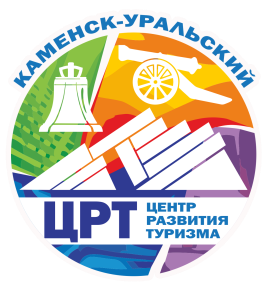 Директор МКУ «ЦРТ КУ»М.А.Чистякова «____» ____________________  г.                                                                                                                           _________________________________________ПОЛОЖЕНИЕГородской конкурс «Лучший Каменский туристический сувенир»Туристический сувенир - это изделие, приобретаемое туристом на память о своем путешествии (пребывании на конкретной территории), и вызывающее у него ассоциации с местными достопримечательностями и турпродуктами (события, маршруты, экскурсии).1. ОБЩИЕ ПОЛОЖЕНИЯ1.1. Положение является основанием для проведения открытого городского конкурса на лучший туристический сувенир (далее - Конкурс) и определяет цель, задачи, сроки организации и проведения, участников конкурса, порядок подачи заявок на участие, критерии, порядок конкурсного отбора и награждения победителей Конкурса. 1.2. Цели конкурса:- развитие рынка туристической сувенирной продукции;- создание информационной и коммуникационной площадок для обмена опытом и организации взаимодействия всех заинтересованных лиц и организаций в сфере производства и реализации туристических сувениров на территории города Каменска-Уральского и Каменского района;- возрождение и развитие народных художественных промыслов и ремесел.1.3. Задачи конкурса:- увеличение ассортимента и улучшение качества сувенирной продукции, сочетающей традиции и историко-культурные ценности территории города;- формирование новой формы сувенирной продукции, выявление новых тенденций в области создания сувенирной продукции с элементами символики города; - развитие интереса у населения к народному творчеству, ремеслу, традиционным праздникам и обрядам; - насыщение рынка качественной и доступной по цене сувенирной продукцией для туристов и местных жителей; - выявление и поощрение лучших мастеров декоративно-прикладного искусства для дальнейшего сотрудничества по реализации сувенирной продукции для туристов; - формирование информационной и коммуникационной площадок для обмена опытом и организации сотрудничества всех заинтересованных лиц и организаций в сфере изготовления и реализации туристической сувенирной продукции;- установление прямых коммуникаций между профессиональными объединениями в сфере декоративно-прикладного искусства, маркетинга, брендинга, туризма;- содействие внедрению механизма частно-государственного партнерства в сферу  изготовления и реализации туристической сувенирной продукции;- устойчивое развитие индустрии туризма, повышения его привлекательности как туристского направления; - выявление потенциальных производителей туристической сувенирной продукции;- стимулирование развития современной сувенирной продукции; - обеспечение возрастающей потребности туристов и горожан в сувенирной продукции;- поддержка развития традиционных ремесел и современных технологий сувенирной продукции.1.4. География проведения конкурса: – город Каменск-Уральский и Каменский район.1.5. Участники конкурса.К участию в конкурсе приглашаются все желающие без ограничений по возрасту и роду деятельности. 1.6. Официальные номинации конкурса:- «Сувенир города»,- «Сувенир события»,- «Сувенир туристического маршрута»- «Гастрономический сувенир (еда)» - с предоставлением документов подтверждающих качество и безопасность продукции.    1.7. На Конкурс принимается сувенирная продукция, подразделяемая на категории (вне зависимости от материала, из которого изготовлен сувенир):- изделия из соломы, лозы, бересты, бумаги;
- художественная обработка дерева;
- гончарство;
- ткачество и вышивка;
- изделия из кожи;
- макраме, батик, лоскутная техника, бисероплетение;
- флористика;
- изделия из камня;- изделия из стекла- другие виды декоративно-прикладного искусства.1.8. Регистрационный взнос за участие в конкурсе не взимается.1.9. Денежных призов победителям Премии не предусмотрено.1.10. Участники конкурса гарантируют наличие у них личных неимущественных и исключительных авторских прав на материалы, представленные на конкурс. Участники конкурса несут ответственность за нарушение авторских прав третьих лиц.1.11. Организатор конкурса не несет ответственности за содержание конкурсных работ, за нарушение авторских прав, а также за возможные нарушения прав третьих лиц в связи с предоставлением материалов на Конкурс. В случае поступления претензий от третьих лиц, связанных с размещенными и поданными на конкурс материалами, участник конкурса самостоятельно и за свой счет урегулирует указанные претензии.2. ПОРЯДОК ПРЕДОСТАВЛЕНИЯ КОНКУРСНЫХ РАБОТ2.1. На конкурс принимается сувенирная продукция в соответствии с номинациями согласно п. 1.7. настоящего Положения.2.2. Для участия в конкурсе необходимо заполненную заявку и сувенир принести  в МКУ «Центр развития туризма города Каменска-Уральского» по адресу: г. Каменск-Уральский, ул. Синарская, 7.  Образец заявки размещен на официальном сайте turizmkamensk.ru - Путеводитель по  Каменску-Уральскому в разделе «Конкурсы». 2.3. Конкурсная работа предоставляется в виде изделия, выполненного из любого материала, в любом жанре и технике декоративно-прикладного творчества и ремесел. Каждый сувенир должен сопровождаться этикеткой (см. Приложение 2). 2.4. Требования к конкурсной продукции: - соответствие тематике Конкурса;- соответствие номинации;- оформление сувениров с элементами символики города, представляемой автором;- соответствие требованиям оформления (материалы, тематика);- дизайнерская упаковка (на усмотрение автора работы). - наличие официального разрешения автора на использование сувенирной продукции.2.5. Работы, представленные с нарушением сроков или требований к оформлению, содержанию и тематике к участию в конкурсе не допускаются.3. ПОРЯДОК ПРОВЕДЕНИЯ И ПОДВЕДЕНИЯ ИТОГОВ КОНКУРСА3.1. Сроки проведения городского конкурса «Лучший Каменский туристический» будет проходить в два этапа:Первый этап - проводится в период с 1 ноября 2019 г. по 10 января 2020 года;Второй этап - подведение итогов и награждение победителей 19 января 2020 года. 3.2. Территория проведения:- конкурс проводится на территории города Каменска-Уральского и Каменского района. 3.3. Оценка представленных на Конкурс работ производится по следующим основным критериям:
-  соответствие работы номинации конкурса;-  соответствие оформления сувениров с элементами символики города;- использование художественно-стилевых особенностей территории (события, объекта, маршрута) при изготовлении сувенира;-  качество и оригинальность сувенира;-  качество и оригинальность упаковки для сувенира;-  возможность массового изготовления.3.4. Отбор лучших работ осуществляется по 10-ти балльной системе по каждому критерию, с последующим подсчетом суммы набранных баллов (согласно критериям оценки	работ).
3.5. Победители конкурса будут представлять сувенирную продукцию Каменска-Уральского на Всероссийский конкурс «Туристический сувенир» 2020 года и Втором Международном маркетинговом конкурсе в сфере туризма «PROбренд»-2020».3.6. Победитель получит заказ на изготовление партии сувенирной продукции от организаторов конкурса.3.7.  Победители конкурса награждаются дипломами и подарками от спонсоров конкурса.4. ПОРЯДОК ФОРМИРОВАНИЯ И ДЕЯТЕЛЬНОСТИ ЖЮРИ КОНКУРСА4.1. Жюри Конкурса состоит из руководителей, специалистов учреждений города, искусствоведов и мастеров народных промыслов.4.2. Решение жюри Конкурса принимаются путем выставления баллов по каждому критерию Конкурса и формирования рейтинга участников. В случае равенства голосов  решающим является голос председателя жюри Конкурса.4.3. Для координации организационно–технической деятельности, подготовкой заседаний и ведения документации председателем жюри Конкурса назначается ответственный секретарь.4.4.  Ответственный секретарь жюри Конкурса выполняет следующие функции:- на первом этапе принимает и регистрирует анкеты - заявки на участие в Конкурсе;- готовит материалы для их рассмотрения  на заседании жюри Конкурса и организует их хранение;- оформляет протоколы заседаний жюри Конкурса.4.5. В состав жюри Конкурса входят: Члены жюри: Чистякова Марина  Александровна - председатель жюри – директор МКУ «ЦРТ КУ»;Казанцева Светлана Владимировна - начальник ОМС «Управление культуры города Каменска-Уральского»;Ламзина Виктория Юрьевна - заведующая отделом экспозиционной и выставочной деятельностиАфонина Татьяна Кузьминична - развития потребительского рынка, предпринимательства и туризмаКычева Анна Ивановна - секретарь Конкурса.5. СОБЛЮДЕНИЕ АВТОРСКИХ ПРАВ5.1. Права на использование конкурсных работ принадлежат авторам. Конкурсные работы должны сопровождаться официальным разрешением на использование данных материалов организаторами Конкурса по форме (Приложение 3). Без официального разрешения работы на конкурс не принимаются. 5.2. Организатор конкурса оставляет за собой право использовать любые конкурсные работы для освещения Конкурса, создания сборников, фотоальбомов и видеофильмов о конкурсе и массового распространения на территории Российской Федерации, и в сети Интернет. Права авторов соблюдаются в соответствии с Гражданским кодексом Российской Федерации. Приложение 1к Положению городской конкурс «Лучший Каменский туристический сувенир»ЗАЯВКАна участие в городском конкурсе ««Лучший Каменский туристический сувенир»Ф.И.О. автора (авторов) сувенирной работы  __________________________________________ Контакты: телефон ________________________________________________________________ e-mail  ___________________________________________________________________________Заявленная номинация  ____________________________________________________________Название работы  ________________________________________________________________Краткое описание работы  __________________________________________________________________________________________________________________________________________Техника  исполнения______________________________________________________________________________________________________________________________________________Розничная цена сувенира (за единицу) _________________________________________________Принимая участие в настоящем конкурсе, я беру на себя ответственность за соблюдение авторских и смежных прав. С правилами участия в конкурсе ознакомлен (а) и согласен (а)  Подпись _____________________Ф.И.О._____________________________________________________________________________ Дата_______________________Приложение 2 к Положению городской  конкурс «Лучший Каменский туристический сувенир»ЭТИКЕТКАНоминация_________________________________________________________________________Название работы___________________________________________________________________Ф.И.О. автора (полностью) __________________________________________________________Ценовая категория__________________________________________________________________Населенный пункт ___________________________________________________________________*Этикетка на каждый вид/экземпляр сувенирной продукции заполняется отдельно, с обязательным креплением в правом нижнем углу на лицевой стороне. Приложение 3 к Положению городской конкурс«Лучший Каменский туристический сувенир»РАЗРЕШЕНИЕна использование конкурсных материаловЯ, ___________________________________________________________________________________________________________ (полные Ф.И.О. родителей (законных представителей) автора до 14 лет/ или полное имя автора старше 14 лет), разрешаю организатору городского  конкурса «Лучший Каменский туристический сувенир», использовать мои конкурсные работы работы моего (ей) сына (дочери): (Ф.И.О.), участвующие в конкурсе для демонстрации на выставках, для создания различного рода сборников, фотоальбомов, видеофильмов о конкурсе и массового распространения на территории Российской Федерации, и в сети Интернет, и специализированных туристских выставках с обязательным указанием авторства (принадлежности к организации)  Дата________________ Подпись _____________ Ф.И.О._______________________________ 